INSTITUTO PARROQUIAL NUESTRA SEÑORA DEL VALLE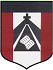 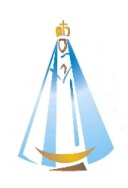 	                        MatemáticaFamilias: Realizar las actividades en la carpeta de matemática.Tener un lugar para realizar las actividades, donde no haya distractores y pueda haber un ambiente sereno. En esta situación particular colaboramos entre todos y respetamos el tiempo de aprendizaje de cada niño.Los alumnos deben escribir en su carpeta lo que está en color ROJO.En la clase 3 deben realizar las ACTIVIDADES DE FIJACIÓN en una hoja de la carpeta donde pueden decidir imprimir la hoja o bien copiar y  resolver colocando el número de la actividad (Ejemplo: actividad N° 1), sin necesidad de copiar la consigna.Luego de realizar las clases, mandarlas el día lunes 30 de marzo al siguiente correo electrónico:                                   mimiranda@institutonsvallecba.edu.ar (seño Mirta)Deben enviar las fotos de lo trabajado en la carpeta. Pedimos que las fotos no salgan borrosas y que se vean lo más nítidas posibles. Al momento de mandar el correo, en el asunto del mismo escriban el nombre completo del alumno y grado. Consulten cualquier duda, durante la realización de las actividades.Muchas gracias.                                    QUE LA VIRGEN DEL VALLE NOS PROTEJA Y ACOMPAÑE.Clase 1En la carpeta:Fecha:Recordamos lo trabajado sobre fracciones y las diferentes maneras de resolver situaciones problemáticas. (Podemos utilizar operaciones, gráficos)Leer con atención, responder y resolver.        Investigaciones sobre lectura en la escuela.Inés investigó acerca de los libros que leen los chicos de 5º y 6º grado. Entrevistó a 200 estudiantes y obtuvo estos resultados: novelas de fantasía 	        , novelas de terror     	 ,poesía             ,libros de cuentos  	.¿Es cierto que, en la encuesta, hay más chicos que leen libros de de cuentos que novelas de terror? ¿Por qué?     ¿Cuántos chicos leen cada una de las categorías? Anotá los cálculos y razonamientos que necesitaste para averiguarlo.¿Es cierto que hay más de 125 chicos que leen novelas? Explica cómo te diste cuenta.Practicamos. Resuelve en tu carpeta.689: 23=                                    986:54=                              342x17=                           178x22=Clase 2Continuamos con la investigaciónInés entrevistó a Sonia, que tiene una aplicación de libros electrónicos en el celular. Ella le contó que hoy leyó las primeras 32 páginas de una novela, y la aplicación indica que leyó         del libro. ¿Cuántas páginas le quedan por leer para terminar el libro? Si otro de los libros de Sonia tiene 300 páginas y la aplicación indica que leyó            de libro, ¿cuántas páginas leyó? Marca la fracción mayor en cada caso. Grafica para tener mayor seguridad3    o     2 10         56  o   17       32   o   2 5        3Clase 3ACTIVIDADES DE FIJACIÓNNUMERACIÓN: COMPOSICIÓN, LECTURA Y ESCRITURA DE NÚMEROS. Completa los espacios vacíos. 389. 418= …..x 100.000 + ….x 10.000 + ….x1.000+ ….x100+….x10+…x1……………………………………= 3x100.000 + 8 x 10.000+ 2x1.000 +5x100+9x10Luego, escribe los nombres de ambos números en letras.RESOLUCIÓN DE PROBLEMAS. OPERACIONESEste es el precio y las formas de pago de la moto que le gusta a Ernesto.       CONTADO: $5.400PLAN A: 12 cuotas de $485PLAN B: 18 cuotas de $332a) ¿Cuánto más se paga en el PLAN A que de contado?b) ¿Cuánto más se paga en el PLAN B que de contado?Para cubrir los pisos de los dos patios de la escuela, se usaron 768 mosaicos. En el patio grande, se utilizaron 32 filas de 18 mosaicos cada una. ¿Cuántos mosaicos se utilizaron en el patio chico?Resuelve la división con comprobación.26.456 : 25=FRACCIONES. COMPARACIÓNMarca la fracción mayor en cada caso. Grafica para tener mayor seguridad. 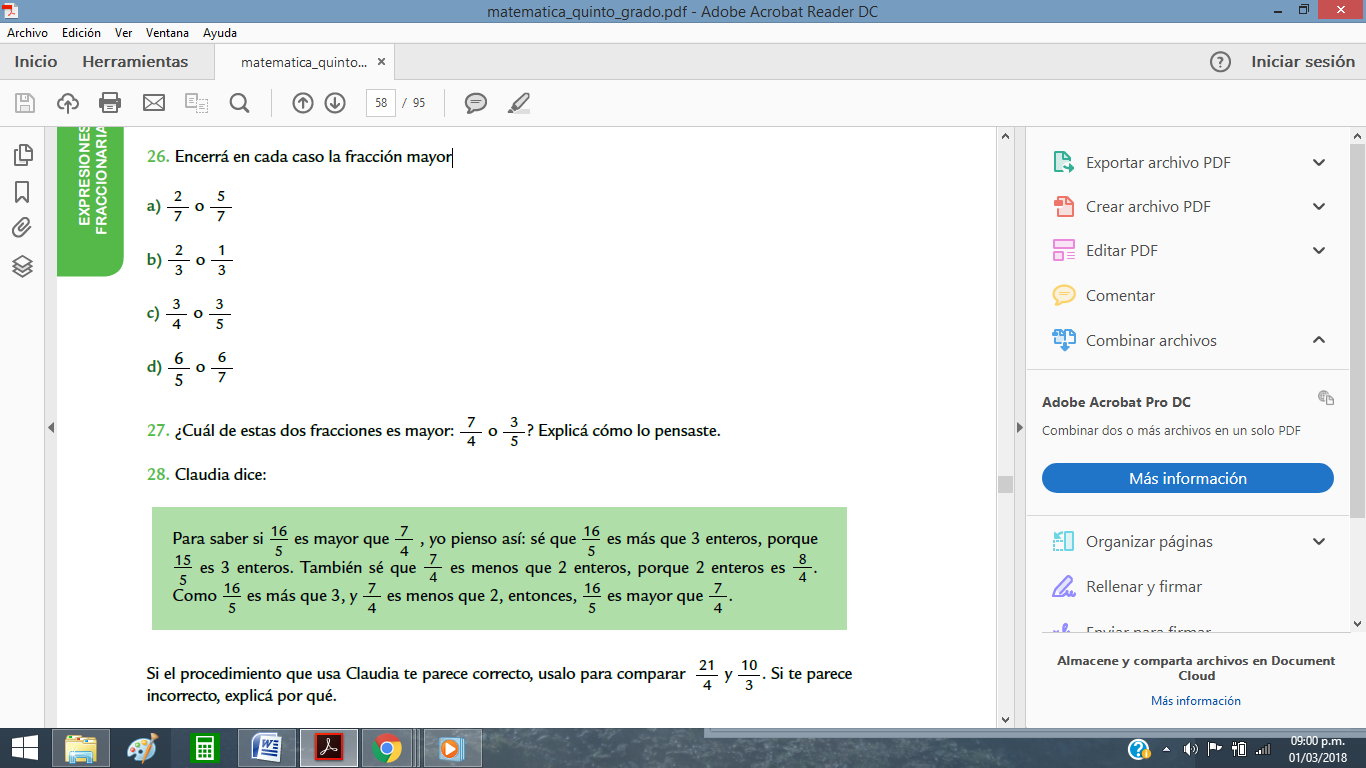  Si en un negocio venden el ½ kg de comida para perros a $50, calcula el precio de los siguientes pesos.                                       1 ¼ kg                       6 y ½ Después de comer 1/4 de su paquete de caramelos, a Jorge le quedan 6. ¿Cuántos caramelos había en ese paquete cuando estaba lleno?=) En este espacio podés contarme cómo te sentiste al resolver. ¿Te resultaron entendibles las consignas? ¿Hubo algo que te costó más entender? Algún otro comentario…------------------------------------------------------------------------------------------------------------------------------------------------------------------------------------------------------------------------------------------------------------------------------------------------------------------------------------------------------------------------------